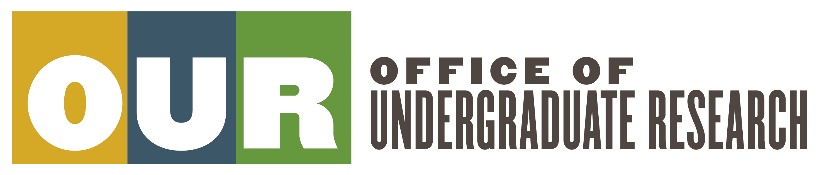 UNDERGRADUATE Research Learning ContractIt is the student's responsibility to submit this contract.Submit completed contract to UGResearch@purdue.edu for distribution to all parties included in this document.Student Name						 Email					   @purdue.edu Classification							 Phone						 College(s)							 Major(s)						Mentor's Name 							 Email				   @purdue.eduMentor's College						 Mentor's Department				Congratulations on being selected as an OUR Scholar! This scholarship requires you to meet certain program requirements (see below). If you have questions about these requirements, please email ugresearch@purdue.edu prior to signing. Requirements:Signed Undergraduate Research Learning Contract (this form) submitted to the Office of Undergraduate Research (ugresearch@purdue.edu) due no later than August 30, 2019.Completion of the same research project with an approved faculty/research mentor in 2019-20.Enrollment and completion in the online undergraduate research courses in Fall 2019 (GS29501) and Spring 2020 (GS39501).Presentation (oral or poster) at the Undergraduate Research Conference in April 2020.Submission of an end-of-year reflective paper on your research experience to the Office of Undergraduate Research due no later than May 4, 2020 (GS39501 final paper counts).Research Site													Research Topic/Title												Start Date				 End Date				 Expected hours per week		
**It is recommended to create a tentative timeline for when tasks will be completed on a weekly basis.**Project Goals/Activities and Deliverables (Overall & student-specific outcomes. Include project products such as presentations, papers, gallery space, articles, etc.)Brief Methodology or Process for Project and Safety RequirementsRecording/Reporting (e.g., notebook, journal, blog)Project Expectations (e.g., meeting participation, trainings, additional readings, authorship rights)The student researcher □ will □ will not be compensated with a □ hourly rate □ stipend during the experience at 			 per 			.Course Number					 Semester:    Fall     Spring     Summer     Year		Credit Hour(s)		 (insert "0" if non-credit)		Note: 3 hours/week = 1 credit hourWe, the undersigned, indicate approval of this experience described in this learning contract. Amendments may be made with agreement between researcher and research mentor.Student Researcher Signature							 Date				Research Mentor Signature							 Date				Submit completed contract to UGResearch@purdue.edu for scanned distribution to all parties included in this document.Optional: List additional email addresses below if others should receive a scanned copy of this document.Purdue Office of Undergraduate Research has recorded experience 		